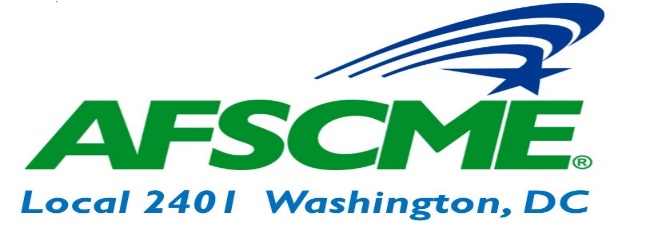 Don’t forget to bookmark our website!  Afscme2401.org  “AFSCME Local 2401” 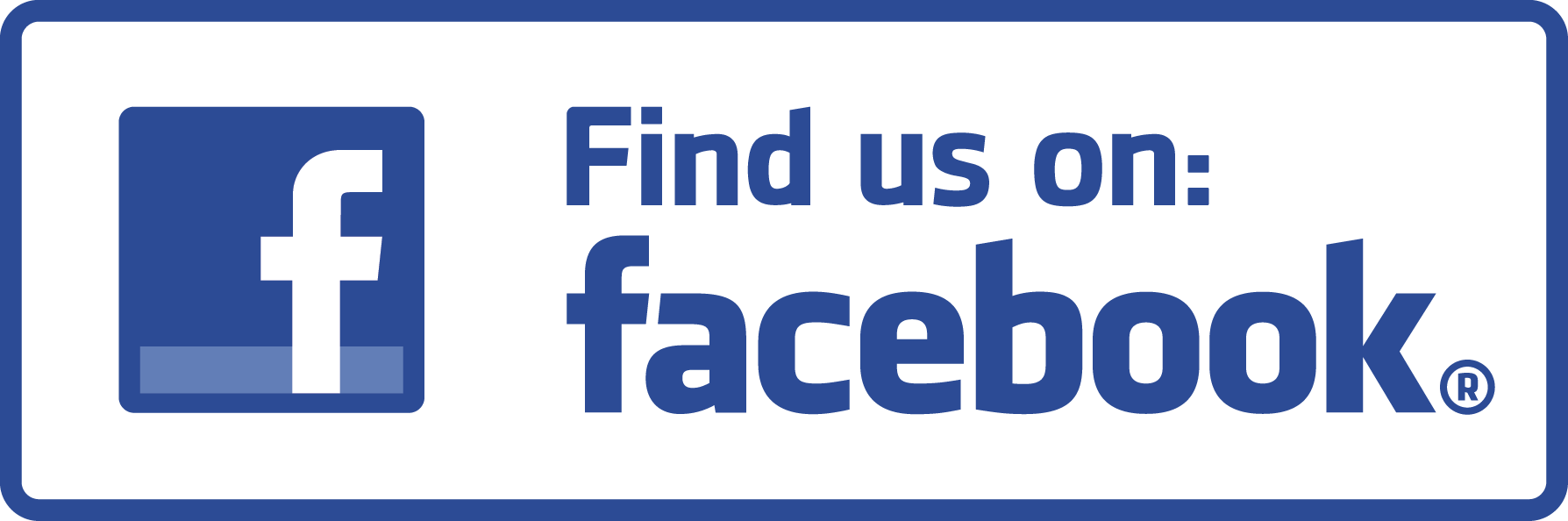 OFFICEROFFICERWORK #UNION CELL #PresidentWayne Enoch202-724-7205202-570-3136Vice PresidentPaula Akinleye202-724-4805202-365-7650Secretary TreasurerDionne Duren202-724-3604202-365-4504Recording SecretaryRoger Scott202-727-3362202-570-2948Executive BoardSabrina Brown202-724-2274202-365-0127LaShawna Lynch202-442-9833Helen Shamwell202-442-8485TrusteesVernescher Brown202-724-8589Carolyn Roberts202-535-1066Moses Smith 202-698-1886Shop StewardsShop StewardsFIRST NAMELAST NAMEOFFICELOCATIONNUMBER(S)EMAIL CharlesBarbourDHSTaylor Streetcharles.barbour@dc.govLesterCuffieDHSH Streetlester.cuffie@dc.govNwakaegoEkwuabuDHS202-671-1080nwakaego.ekwuabu@dc.govNaomiEversleyDHSTaylor Streetnaomi.eversley@dc.govConstanceFreemanDHSAnacostiaconstanceb.freeman@dc.govCeciliaHolmanDHS920 Rhode Island Ave., NE202-727-8154 703-946-2830cecilia.holman@dc.govDanetteJohnsonDHSH Streetdannette.johnson@dc.govDorendaLewisDHS64 NY Avedorenda.lewis@dc.govCharlesParkerDHSH Street645-4584Charles.Parker@dc.govCarolynRobertsDHS64 NY Ave535-1066carolyn.roberts@dc.govMosesSmithDHS64 NY Ave698-1886mosessmith64@gmail.comFeliciaTysonDHS2100 MLK360-3898felicia.tyson@dc.gov